Geografia klasa VIIIb 30.04.2020r.Temat: Stany Zjednoczone – potęga gospodarcza świata1. Korzystając z mapy na stronie 140 w podręczniku lub atlasu, wykonaj polecenia. a) Podpisz na mapie regiony geograficzne Stanów Zjednoczonych. Niziny: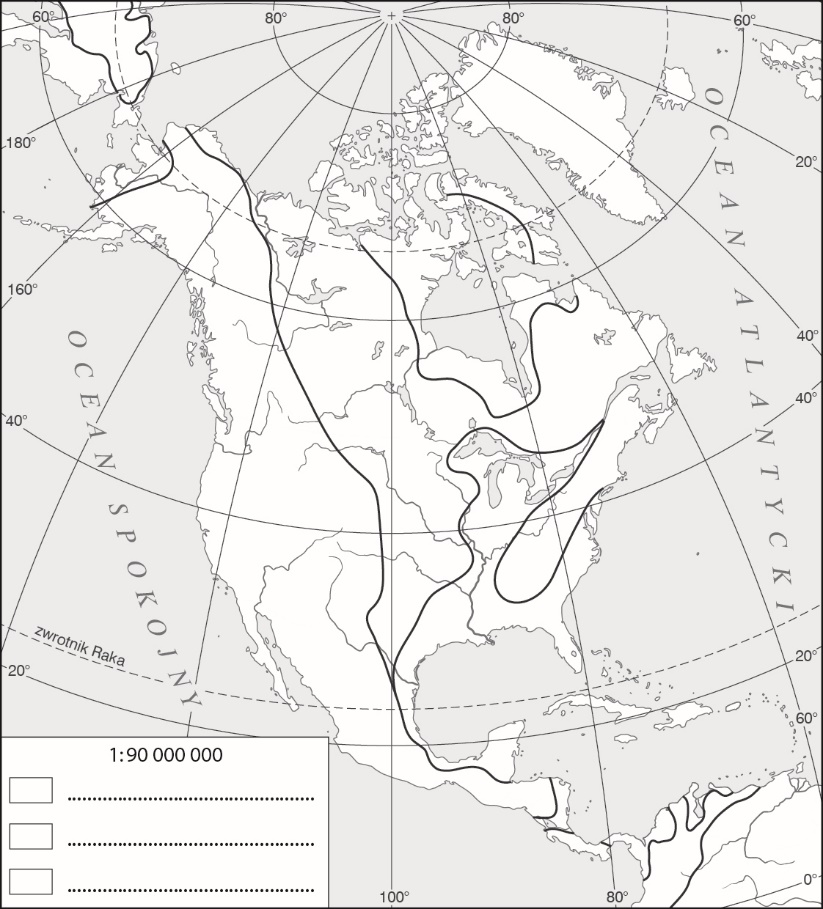 • Niziny Wewnętrzne• Nizina Zatokowa• Nizina AtlantyckaWyżyny:• Wielkie Równiny     • Wyżyna Kolorado• Wielka KotlinaGóry:• Kordyliery     • Appalachyb) Oznacz na mapie barwami hipsometrycznymi niziny, wyżyny 
i góry, a następnie uzupełnij 
legendę mapy. (linie ciągłe są granicami między tymi formami rzeźby)2. Na podstawie mapy Gospodarka Stanów Zjednoczonych zamieszczonej w podręczniku uzupełnij tabelę.3. Na podstawie analizy danych statystycznych zawartych w tabeli wykonaj polecenia.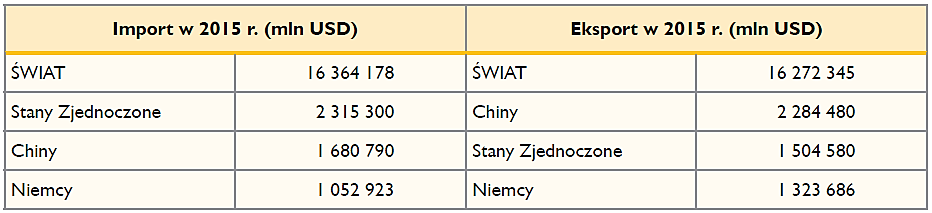 a) Oblicz udział Stanów Zjednoczonych w światowym imporcie i eksporcie, a następnie uzupełnij zdania.Obliczenia:  import -  (2 315 300 : 16 364 178) • 100% =                      eksport - ……………………………………….Udział Stanów Zjednoczonych w światowym imporcie w 2015 roku wyniósł ___________________ %. Udział Stanów Zjednoczonych w światowym eksporcie w 2015 roku wyniósł ____________________%.b) Oblicz saldo bilansu handlu zagranicznego Stanów Zjednoczonych w 2015 roku.Obliczenia: Saldo = wartość eksportu–  wartość importu = …………………………. Odpowiedź: _______________________________________________c) Wyjaśnij, czy saldo bilansu handlu zagranicznego Stanów Zjednoczonych jest korzystne.__________________________________________________________________________________________________________________________________________________4. W USA powstał pierwszy w świecie ośrodek high-tech, czyli przemysłu wysokiej technologii ( technopolia) o nazwie …………………………………………………..5. Podaj nazwy 3 gałęzi przemysłu wysokiej technologii:…………………………………………………………………………………………5. Jakie czynniki wpłynęły na rozwój tego ośrodka:a) …………………………………………………………………………b)  ………………………………………………………………………c) ……………………………………………………………………..5. Gospodarkę USA określa się skrótem GOW. Co on oznacza?…………………………………………………………………………6. Porównaj średnią wielkość farm w USA z farmami w Kanadzie.………………………………………………………………………………….7. Do podanych obszarów  USA dopisz nazwy dominujących roślin uprawnych:- północ kraju - …………………………………………………………………..- centrum -………………………………………………………………………- południe kraju - …………………………………………………………………..Praca domowa: Na podstawie dostępnych źródeł uzupełnij tabelę dotyczącą amerykańskich firm według wzoru.Gospodarka USA wytwarza ok ………… %  produktu światowego brutto (PKB)Region StanówZjednoczonychObszar o znacznejkoncentracji przemysłuOśrodek przemysłuhigh-techDwa ośrodkiprzemysłoweTrzy gałęzie przemysłuprzetwórczegoZachódPołudniePółnocWschódLp.FirmaBranżaPrzykładowe produkty1.Coca-Cola Company Companyspożywcza napoje gazowane, soki2.Google LLC3.Ford Motor4.Microsoft5.Levi Strauss & Co.6.Calvin Klein Inc.7.McDonald’s Corporation8.Apple Inc.